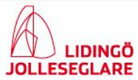 Inbjudan - Regionkval 2, Region 2 Optimist 2022 hos LiJSDatum: 10-11 september 2022 Plats: Bosön, Lidingö. Tävlingens nivå: BlåBåtklass: OptimistjolleArrangör: Lidingö Jolleseglare (LiJS)1.	Regler1.1	Tävlingen genomförs i överensstämmelse med reglerna så som de är definierade i Kappseglingsreglerna (KSR) samt med appendix S, Standardseglingsföreskrifter.1.2	När vattentemperaturen understiger +14ºC ska tävlande ha på sig kläder som ger gott skydd mot nedkylning i vatten, t.ex. våtdräkt eller torrdräkt.1.3	Tävlingen genomförs i överensstämmelse med klassreglerna.2.	Villkor för att delta2.1	Tävlande båt ska vara ansvarsförsäkrad.2.2	Tävlingen gäller öppen juniorklass och den som är ansvarig ombord ska vara medlem av en klubb ansluten till Svenska Seglarförbundet och medlemskap i förbundet SOF.3.	Anmälan3.1	Anmälan ska göras på https://www.sailarena.com/sv/se/club/lijs/regionkval-2-optimist-2022-region-2-hos-lijs/ senast den 5e september kl 23:00. Efteranmälan till 8e september kl 23:00.3.2	Anmälningsavgiften är 400kr och betalas i samband med anmälan, avgiften höjs till 500 kr vid efteranmälan. Om avanmälan görs senast måndagen 2022-09-05 kl 23:00 eller om arrangören avvisar en båts anmälan, kommer anmälningsavgiften att betalas tillbaka med avdrag av 200 kr adm. avgift.
3.3	Av anmälningsavgiften går 90kr till klassförbundet.4.	Registrering och besiktning4.1	Registrering av rorsman ska göras på kansliet i klubbhuset Stallebo senast 2021-09-10 kl 09:304.2	Rorsman ska kunna styrka klubbmedlemskap, medlemskap i SOF och båtens mätbrev (inkl rigg, segel, roder och centerbord samt godkänt flytprov)5.	Seglingsföreskrifter och information5.1	Seglingsföreskrifterna består av KSR appendix S, Standardseglingsföreskrifter och kompletterande seglingsföreskrifter. De kompletterande seglingsföreskrifterna och annan officiell information kommer att finnas tillgängligt på den officiella anslagstavlan på Sailarena5.2	Kappseglingskommittén kommer försöka att sända information om bana, starttider och säkerhet på VHF kanal 72.6.	Tidsprogram6.1	Lördagen	09:30	Rorsmansmöte 	10:55	Tidigaste tid för första varningssignal, planera för lunch på vattnet6.2	Söndagen 	09:55	Tidigaste tid för första varningssignal, planera för lunch på vattnet	15:25	Senaste tid för sista varningssignal	Prisutdelning snarast efter protesttidens utgång och ev. protester.7.	Genomförande7.1	6 kappseglingar som är planerade7.2	Kappseglingen genomförs som en kappsegling i rak serie. Seglarna kan komma att uppdelas i fleet om kappseglingskommittén anser att det finns behov av det, detta kommer i sådant fall att annonseras senast onsdagen den 9e september på Sailarena och fleet-indelningen kommer senast att annonseras klockan 08:00 respektive kappseglingsdag. 8.	Kappseglingsområde och bana8.1	Askrikefjärden mellan Askrike hamnen och Storholmen i första hand, men som alternativ Askrikefjärden öster om Bosön eller Stora Värtan beroende på vindriktning.8.2	Banbeskrivning	Trapetsbana med som kommer att närmare beskrivas i seglingsföreskrifterna.9.	Protester och straff9.1	KSR appendix P gäller men ändras så att P 2.3 utgår och att i P 2.2 ändras ”andra” till ”andra och därefter följande”.9.2	Appendix T gäller 10.	Poängberäkning10.1	KSR A5.3 gäller.10.2	Kappseglingskommittén gör inga ändringar av resultat 24 timmar efter den sista kappseglingen enligt de villkor som framgår av KSR 90.3e.10.3	KSR A2.1 ändras så att vid tre eller färre genomförda kappseglingar räknas samtliga och vid fler än tre genomförda kappseglingar får en räknas bort.11.	Priser11.1	Antalet priser som delas ut uppgår till 20 st, plus nyttopriser som kommer att lottas ut. 12.	Regler för stödpersoner 12.1 	Stödpersoner ska följa Svenska Seglarförbundets säkerhetskodex.12.2 	Stödperson ska sjösätta, förtöja och ta upp sin farkost (coach-båt) enligt anvisningar från arrangören.12.3	Stödperson ska följa KSR 1, 2 och 47 (angående säkerhet, ärlig segling och nedskräpning).12.4	Under kappsegling får en stödperson inte vara närmare en tävlande än 50 meter, utom när stödpersonen agerar för att hjälpa någon dem som är i fara (KSR 1.1).Datum: 2021-12-02Anders WennbergSeglingsledare